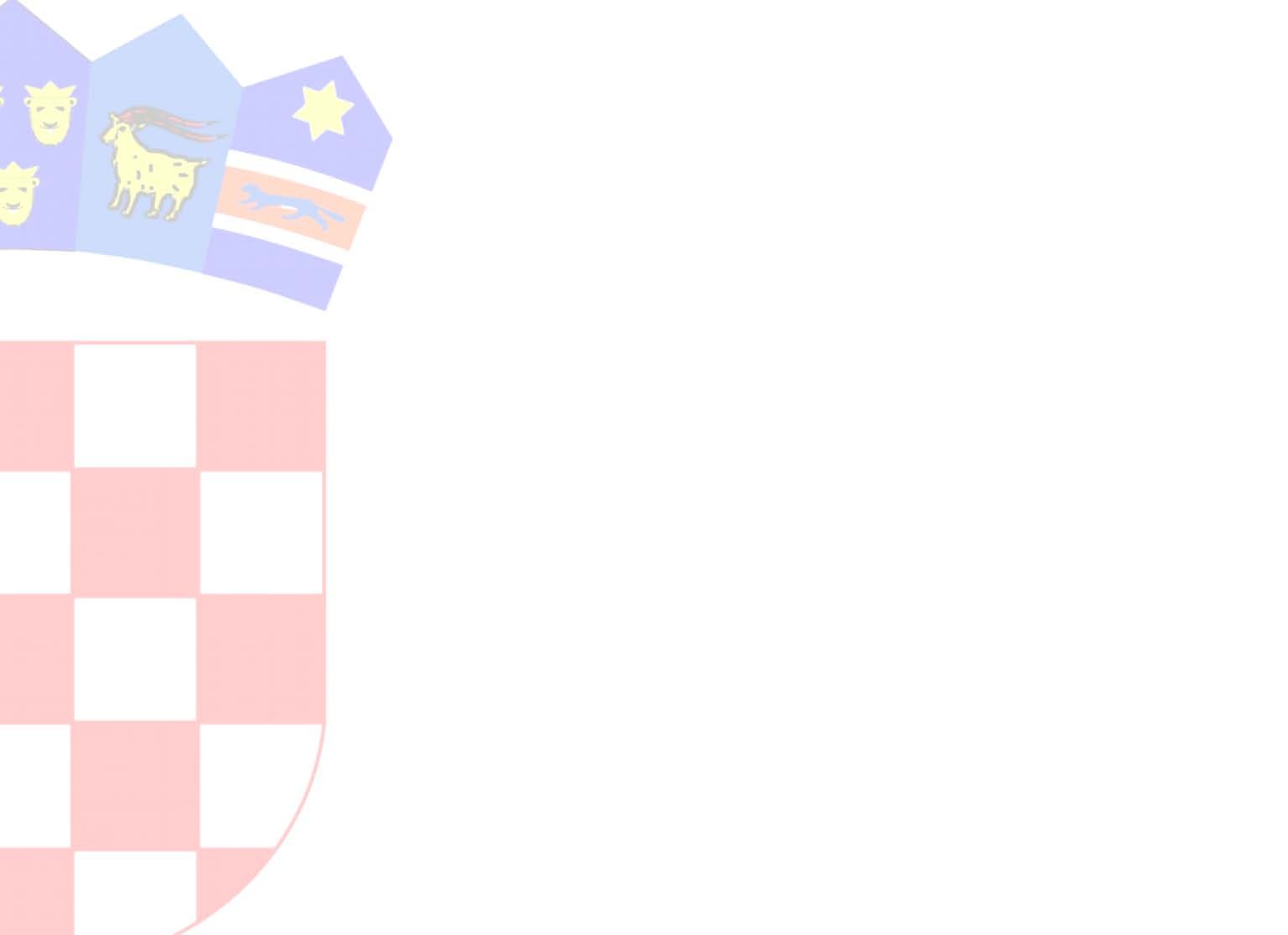 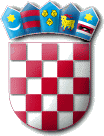 Ministarstvo financijaDUBINSKA ANALIZA RASHODASlučaj HrvatskeHana ZoričićPariz, srpanj 2017.Dubinska analiza rashoda – ciljevi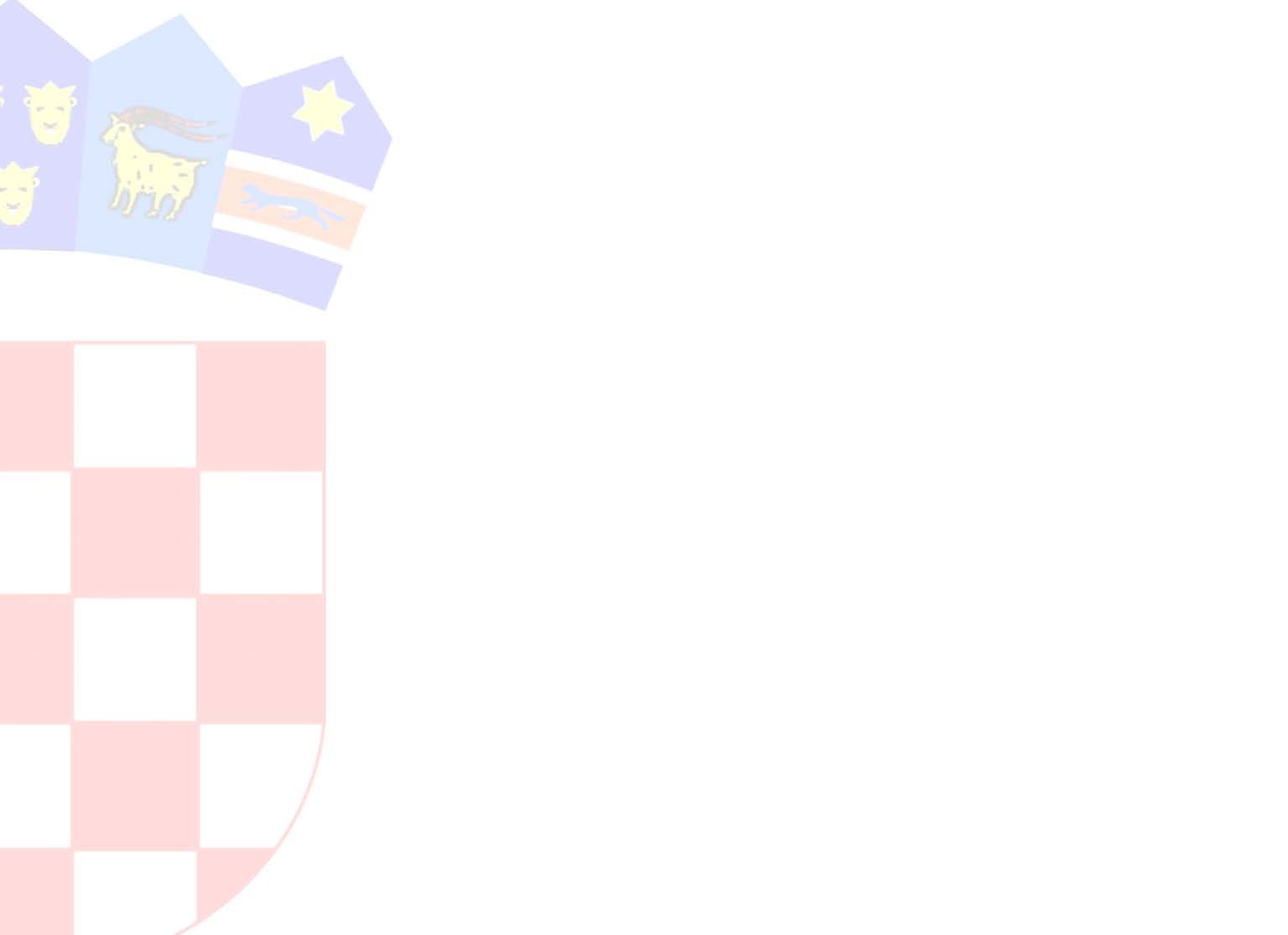 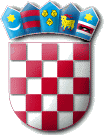 ♦ Dubinske analize rashoda i planiranje proračuna prema učinkuveliki trend, gledamo kako bolje povezati godišnje, višegodišnje proračune i učinak♦ Dubinska analiza rashoda treba uspostaviti jasne ciljeve:1.	Fiskalna konsolidacija	Smanjiti rast javnih rashoda2.	Efikasnost alokacija	Prebaciti rashode s niže prioritetnih na visoko prioritetne sektore3.	Vrijednost za uložen novac	Povećati izlazne rezultate po ulaznoj jedinici unutar određenog sektoraMinistarstvo financijaDubinska analiza rashoda u Hrvatskoj – ciljevi♦ Vijeće za ekonomske i financijske poslove EU-a donijelo jeOdluku o postojanju prekomjernog deficita u Hrvatskoj 28. siječnja 2014. ♦ Preporuke Vijeća nalažu dinamiku fiskalne prilagodbe s ciljem smanjenja proračunskog deficita na razinu ispod 3 % do 2016. (2014. - 5,7 % BDP-a)♦ Jedna od mjera u sklopu hrvatskog Plana provedbe Preporuka po državama članicama za 2014. jest provedba dubinske analize rashoda♦ Zbog toga je dubinska analiza rashoda primarno usmjerena na jedan cilj – fiskalnu konsolidaciju!Ministarstvo financijaPriprema za provedbu♦U suradnji sa Svjetskom bankom i MMF-om, Ministarstvo financija organiziralo je dvije radionice♦ najbolja praksa i iskustvo drugih zemalja♦ metodologija, podaci i analitički alati♦ preporuke na temelju njihovog iskustvaMinistarstvo financijaKljučni dokumenti u postupku provedbe dubinske analize rashoda1.	Odluka o učinku dubinske analize rashoda•	pokazala je političku volju i podršku cijelom procesu2.	Odluka o imenovanju predsjednika i članova odbora za dubinsku analizu rashoda•	uključivanje stručnjaka (depolitizacija)3.	Smjernice za provedbu dubinske analize rashoda•	jasna metodologija4.	Završni izvještaji o dubinskoj analizi proračunskih rashoda•	transparentnostMinistarstvo financija1. Sadržaj Odluke o učinku dubinske analize rashoda1.1. Cilj i ciljni iznosi ušteda1.2.	Kategorije (ciljevi) koje su predmet dubinske analizerashoda1.3. Odbori za provođenje dubinske analize rashoda1.4.	Rok za finalizaciju♦ Dubinska analiza provodi se s ciljem izrade paketa mjera♦ dovodi do smanjenja javne potrošnje♦ istovremeno povećava efikasnost potrošnje proračunskih sredstava♦ uz najmanji mogući negativan učinak na postojeću razinu javnih usluga♦ Smanjenje rashoda za minimalno 10 posto godišnje♦ u odnosu na tekući plan za 2014. prema kategorijama koje su predmet analize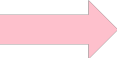 ♦ Iznos rashoda uključen u dubinsku analizu iznosi 21,7 % BDP-a, gotovo polovica svih rashoda opće države za godinu 2014.Rashodi za dubinsku analizu 2014.♦ Važno je utvrditi jasnu osnovicu za utvrđivanje i evaluaciju mjera potrošnje♦ Od početka uskladiti cjelokupne ciljne iznose uštede i vremenski okvir 1,2. Kategorije (ciljevi) koji su predmet dubinske analize rashoda♦ Dubinske analize rashoda obuhvaćaju sljedeće kategorije:1.	rashode za primanja zaposlenih u javnom sektoru2.	poticajna sredstva (ne uzimajući u obzir poticajna sredstva za poljoprivredu)3.	zdravstveni sustav4.	poslovanja agencija, instituta, fondova i drugih pravnih osoba s javnim vlastima5.	porezni rashodi♦ naglasak na velikim stavkama♦ uzeti u obzir ekonomsku i funkcionalnu perspektivu1.3. Odbori za provođenje dubinskih analiza rashoda♦ Svih pet odbora imaju predsjednika i, ovisno o odboru, od 9 do 13 članova♦ Predsjednici odbora su istaknuti stručnjaci i znanstvenici koji posjeduju stručno znanje i iskustvo iz područja javnih financija (stručnjaci s Ekonomskog instituta ili Instituta za javne financije)♦ Članovi odbora♦ državni i javni službenici♦ u svakom odboru sjedi barem jedan predstavnikMinistarstvo financijaMinistarstvo financija1.3. Središnji odbor♦ Koordinaciju i nadzor učinka odbora provodi Središnji odbor za dubinsku analizu rashoda♦ Središnji odbor se sastoji od predsjednika i šest članova koje imenuje Vlada Republike Hrvatske iz redova vodećih državnih službenika u: Ministarstvu uprave Ministarstvu zdravstva Ministarstvu gospodarstva Ministarstvu znanosti, obrazovanja i sporta Ministarstvu pomorstva, prometa i infrastrukture Ministarstvu financija – dva predstavnika od kojih je jedan ujedno i predsjednik Središnjeg odbora.Ministarstvo financija1.3. Zadaci Središnjeg odbora♦ Provjerava jesu li izvještaji pripremljeni u skladu sa Smjernicama♦ Odobrava izvještaje♦ Podnosi izvještaje hrvatskoj Vladi na razmatranjeMinistarstvo financijaKljučni dokumenti za postupak provođenja dubinske analize rashoda1.	Odluka o učinku dubinske analize rashoda2.	Odluka o imenovanju predsjednika i članova odbora za dubinsku analizu rashoda3.	Smjernice za provedbu dubinske analize rashoda4.	Završni izvještaji o dubinskoj analizi proračunskih rashodaMinistarstvo financijaSmjernice za provedbu dubinske analize rashoda♦ Smjernice se sastoje od:1. Općeg dijela1.1. Cilja i predmeta dubinske analize1.2. Odgovornosti i zadataka predsjednika i članova odbora1.3. Učinka i metode donošenja odluka kojom se služeodbori2. Sadržaj izvještaja o nalazima dubinske analize rashoda3. Metode i rokovi za podnošenje izvještaja o nalazima dubinske analize rashoda4. Metodologija izrade izvještaja o nalazima dubinske analize rashoda za svaki OdborMinistarstvo financijaKljučni dokumenti za postupak provođenja dubinske analize rashoda1.	Odluka o učinku dubinske analize rashoda2.	Odluka o imenovanju predsjednika i članova odbora za dubinsku analizu rashoda3.	Smjernice za provedbu dubinske analize rashoda4.	Završni izvještaji o dubinskoj analizi proračunskih rashodaMinistarstvo financijaZavršni izvještaji♦ Primjeri:Paket mjera br. 2: AKTIVNOSTI U OKVIRU HRVATSKOG ZAVODA ZA ZDRAVSTVENO OSIGURANJE I MINISTARSTVA ZDRAVSTVA1)	Neprekidna kontrola privremene nesposobnosti za rad (bolovanja) – uštede od 50 milijuna HRK2)	Uvođenje alternativnih izvora financiranja stručnih osposobljavanja – uštede od 35 milijuna HRK3)	Kontinuirano praćenje propisanih lijekova i smanjenje cijene lijekova u postupku izračuna cijene lijekova – uštede od 100 milijuna HRK4)	Smanjenje planiranih materijalnih troškova Hrvatskog zavoda za zdravstveno osiguranje za 2015. – uštede od 11 milijuna HRK5)  Smanjenje planiranih materijalnih troškova državnih zdravstvenih institucija u 2015. – uštede od 40 milijuna HRKUKUPNO: 236 milijuna HRK♦Kratki rokovi za fiskalnu konsolidaciju♦strukturne i kratkoročne mjereMinistarstvo financijaZavršni izvještaji♦ Primjeri:Paket mjera br. 3:  PROVEDBA STRATEŠKOG PLANA ZA BOLNICE I SMANJENJE KAPITALNE POTROŠNJE MINISTARSTVA ZDRAVSTVA1) Provedba Nacionalnog plana razvoja kliničkih bolničkih centara, kliničkih bolnica, klinika i općih bolnica u Republici Hrvatskoj2)	Racionalizacija kapitalnih rashoda vezanih uz provedbu Nacionalnog plana razvoja kliničkih bolničkih centara, kliničkih bolnica, klinika i općih bolnica u Republici Hrvatskoj od 2014. do 2016.3)	Racionalizacija kapitalnih rashoda za medicinsku opremu provedbom konsolidirane javne nabaveRacionalizacija kapitalnih rashoda vezanih uz provedbu Okvirnog programa izgradnje, dogradnje i rekonstrukcije javnih građevina prema ugovornom obliku javno privatnog partnerstva koji je donijela hrvatska Vlada.♦Odluku o paketu donijela je VladaMinistarstvo financijaDonesene mjere♦ Pregled rashoda i utvrđivanje ušteda je jednostavan dio♦ Vlada Republike Hrvatske donijela je Odluku o smanjenju broja agencija, zavoda, fondova i drugih pravnih osoba s javnim ovlastima♦ Ex post analize (detaljne analize određenih proračunskih aktivnosti)♦ Smjernice za utvrđivanje standarda materijalnih troškova— Svi proračunski izvanproračunski korisnici koji premaše određen standard gornje granice troškova za određene skupine troškova obvezni su srezati te troškovi ili navesti razlog njihova povećanja— Smjernice su u potpunosti provedene tijekom izrade nacrtadržavnog proračuna za 2016.Ministarstvo financijaDonesene mjere – Smjernice za utvrđivanje standarda materijalnih troškova•	Dva su izvještajaizdana i javno su dostupni (www.mfin.hr)•	1.-6. 2016.•	1.-12. 2016.Naučene lekcije i izazovi♦Čak i savršeno provedena dubinska analiza rashoda ostat će samo mrtvo slovo na papiru bez političke podrške u provedbi♦Započeti s dubinskom analizom rashoda na početku mandata Vlade – ostaje dovoljno vremena za provedbu reformi♦Odbor za dubinsku analizu rashoda mora se sastojati od najboljih državnih službenika – problem: ti su službenici najčešće najviše zauzeti poslom Naučene lekcije i izazovi♦Kombinirati vanjske stručnjake s internim znanjem♦Potrebno je objavljivati završne izvještaje♦Utvrditi jasnu osnovicu♦Imati srednjoročnu perspektivu♦Uvesti zakonsku obvezu provođenja dubinske analize rashoda— Administrativni kapaciteti— Politička voljaMinistarstvo financija  Kategorija rashoda 	Iznos rashoda (000 HRK)% BDP-a 	Masa plaća, bez zdravstvene skrbi i agencija20.541.9096,3Poticajna sredstva, osim za poljoprivredu2.810.1930,9Rashodi za zdravstvo23.591.6847,2Porezni troškovi (2013./2014.)13.520.9304,1Troškovi agencija10.343.5733,2Ukupno70.808.28921,7